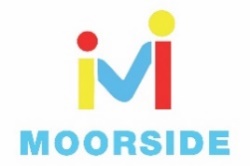 Year 1 Home Learning for WC 30.3.20Maths – Focus on Weight and capacity. Click on the following link to the White Rose Maths website. There is a video linked to our learning on fractions, one for each day. Each video comes with a set of questions which can be completed each day. Record the answers in your homehttps://whiterosemaths.com/homelearning/year-1/Play the measure activities on Maths City 2 – Purple Mash.Play https://pbskids.org/peg/games/happy-camelPlay the Bingo game on AbacusReading – Complete a Reading Eggs lesson. Read your reading book to someone at home and share your thoughts. Complete a book review for one of the books that you have read.Complete an Easter comprehension and an Easter word search.Read the Easter comprehension and answer the questions.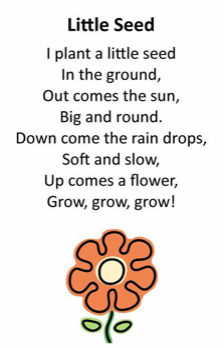 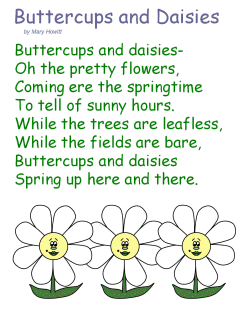 Writing – Read the poems about flowers. Find a flower outside in your garden or a picture of a flower on the internet.1 Write down some words that you could use to describe the flowers (some of these will be adjectives). Think about how the look, smell and where they grow.2 Use these words to write a poem about the flower.3 Re-read your poem lots of time – can you change it to make it better? 4 Practise reading your poem aloud and add some actions.5 perform your poem to your family! Finally, complete the handwriting sheet; try to join all of the letters.Phonics Day 1 – alternative pronunciations for ‘ey’.Read the ‘ey’ comic on phonics play then make a list of the words with the different sounds that ‘ey’ makes.Write a sentence with the words in.http://phonicsplaycomics.co.uk/comics.htmlDay 2 – alternative spelling for the /s/ phonemehttps://www.youtube.com/watch?v=zVbLPt1caQIWatch the clip and write down the different ways of spelling the /s/ sound. Can you find any other words to fit in each category?Day 3 – Play Dragon’s Den (Phonics Play – free activities)https://www.phonicsplay.co.uk/DragonsDen.htmlPractise the split digraphs i-e, o-e, a-e, u-e, e-eDay 4 – Complete the sentence substitution activities (Phonics Play – free activities)https://www.phonicsplay.co.uk/SentSubPhase5a.htmlDay 5 – Phase 3 revision Listen and read the /ai/ words then play the game (BBC bitesize).https://www.bbc.co.uk/bitesize/topics/zvq9bdm/articles/z4xsxycWrite down the /ai/ words and use them in sentences – remember to use capital letters and full stops for each sentence.Extra fun ideasCheck out this website, it’s full of cool educational videos for children. https://thekidshouldseethis.com/